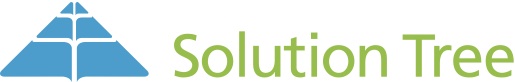 FOR IMMEDIATE RELEASE
MONTEZUMA ELEMENTARY SCHOOL RECOGNIZED AS A MODEL PROFESSIONAL LEARNING COMMUNITY AT WORK™
One of About 200 Schools and Districts in the US and Canada to Receive This Honor(Montezuma, IA, August 10, 2015) Montezuma Elementary School was recently recognized by Solution Tree for its sustained success in raising student achievement. The [school’s successful implementation of the Professional Learning Communities at Work™ process was a major contributing factor in the improved achievement of its students.PLCs are schools and districts in which educators recognize the key to improved learning for students is on-going, job-embedded learning for the adults who serve those students. The three big ideas of a PLC call upon educators to:Focus on learning.Build a collaborative culture.Create a results orientation.Responding to news of the recognition, principal Darin Jones said, “We are honored and feel we are on the right track to improvement. I want to thank the teachers for their efforts in improving student learning and the students for work hard each and every day.”Schools are recognized based on strict criteria, including demonstration of a commitment to PLC concepts, implementation of these concepts for at least three years, and clear evidence of improved student learning over that period. Once measurable results can be seen, the school must explain its practices, structures, and culture and submit its application for consideration by the PLC Review Committee.According to Richard DuFour, Rebecca DuFour, Robert Eaker, and Mike Mattos, architects of PLC at Work™, educators in the schools and districts selected for this recognition have shown “a sustained commitment to helping all of their students achieve at high levels. They have been willing to alter the structure and culture of the organization to reflect their commitment. We applaud them and congratulate them for achieving this very significant milestone on the never-ending PLC journey.”Recognized model PLC schools are listed on allthingsplc.info, where they share implementation strategies, structures, and performance with other educators interested in improving their schools. Tools for team collaboration, articles and research about PLCs, blog posts, and other related resources are also available on the site. The site was developed and is maintained by Solution Tree, a leading provider of educational strategies and tools that improve staff and student performance. For more than 20 years, Solution Tree resources have helped K–12 teachers and administrators create schools where all children succeed.This is the third Model PLC designation for Montezuma Schools. The district was recognized as a Model PLC District in 2014, the Montezuma High School was recognized earlier this year as a Model PLC High School and know the Elementary School.For a look at Montezuma Elementary’s evidence of effectiveness, go to: http://www.allthingsplc.info/evidence/details/id,919###For more information, please contact:
Name:    	Darin Jones, principal
School:		Montezuma Elementary
Address:		P.O. Box 580 Montezuma, IA 50171
Phone:		(641) 623-5121
Email:		jonesd@montezuma.k12.ia.us